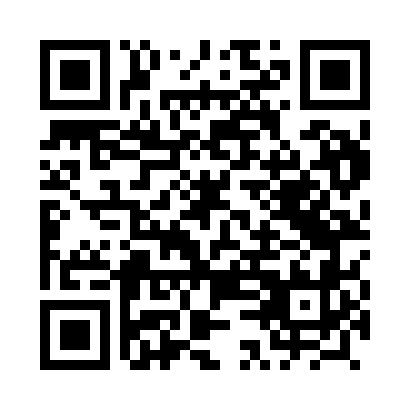 Prayer times for Bobrowa, PolandWed 1 May 2024 - Fri 31 May 2024High Latitude Method: Angle Based RulePrayer Calculation Method: Muslim World LeagueAsar Calculation Method: HanafiPrayer times provided by https://www.salahtimes.comDateDayFajrSunriseDhuhrAsrMaghribIsha1Wed2:154:5612:285:378:0010:302Thu2:144:5412:275:388:0110:323Fri2:144:5212:275:398:0310:334Sat2:134:5012:275:408:0510:345Sun2:124:4912:275:418:0710:356Mon2:114:4712:275:428:0810:357Tue2:104:4512:275:438:1010:368Wed2:104:4312:275:448:1210:379Thu2:094:4112:275:458:1310:3710Fri2:084:3912:275:468:1510:3811Sat2:074:3812:275:478:1710:3912Sun2:074:3612:275:488:1810:3913Mon2:064:3412:275:498:2010:4014Tue2:054:3312:275:508:2210:4115Wed2:054:3112:275:518:2310:4216Thu2:044:3012:275:528:2510:4217Fri2:044:2812:275:538:2710:4318Sat2:034:2712:275:548:2810:4419Sun2:024:2512:275:548:3010:4420Mon2:024:2412:275:558:3110:4521Tue2:014:2212:275:568:3310:4622Wed2:014:2112:275:578:3410:4623Thu2:004:2012:275:588:3610:4724Fri2:004:1812:275:598:3710:4825Sat2:004:1712:276:008:3810:4826Sun1:594:1612:286:008:4010:4927Mon1:594:1512:286:018:4110:5028Tue1:584:1412:286:028:4210:5029Wed1:584:1312:286:038:4410:5130Thu1:584:1212:286:038:4510:5231Fri1:574:1112:286:048:4610:52